La multiplication posée à 2 chiffres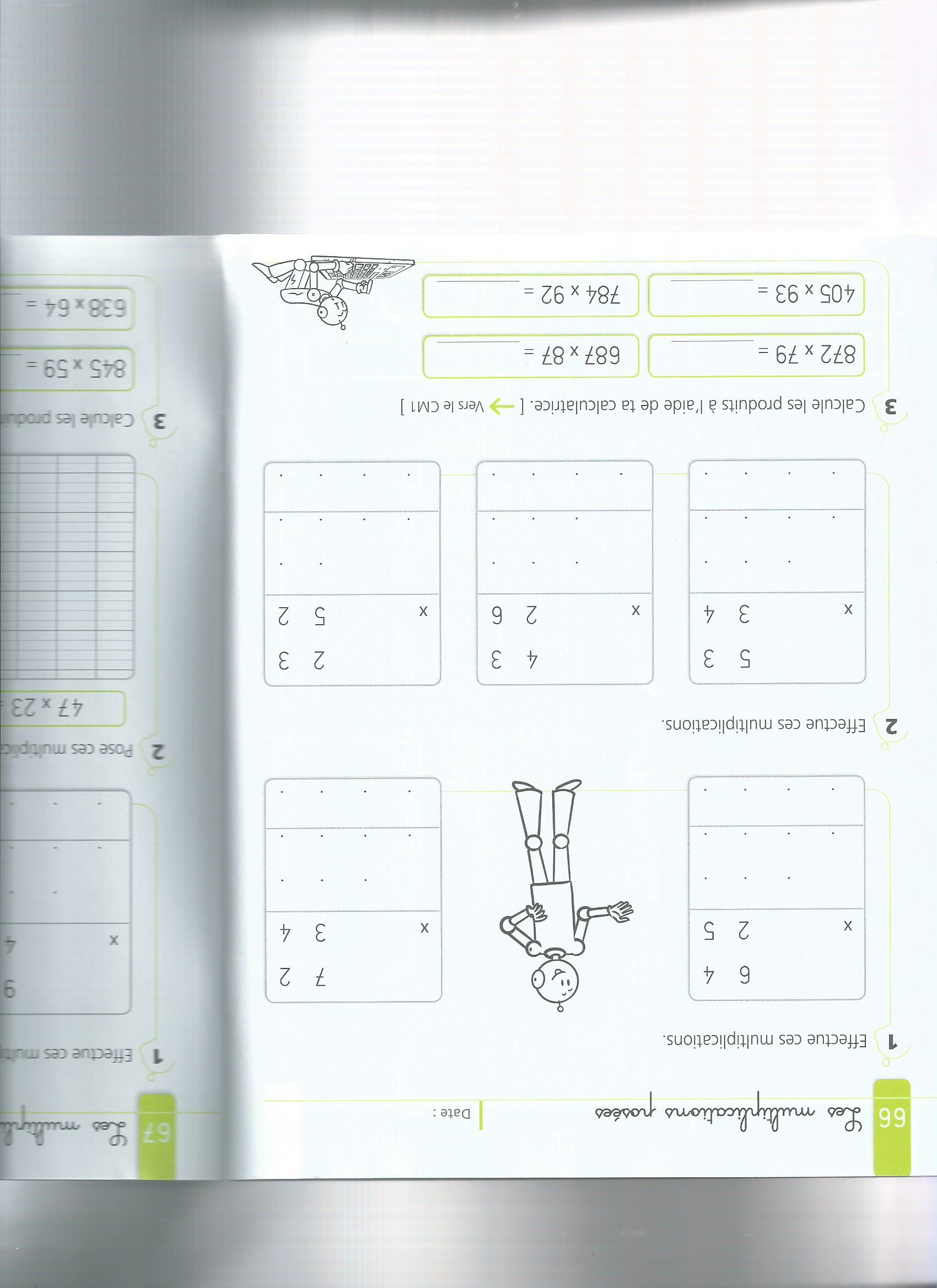 